Человеку дана только одна  жизнь. Она должна быть долгой, счастливой, радостной и интересной. Надо ценить  каждый наступающий и прожитый день. Стремиться к тому, чтобы быть выносливым, целеустремленным, оптимистичным, жизнерадостным и смелым, уверенным в себе.Одна из проблем подростков – это курение! Курят обычно слабые  люди, которым не хватает уверенности. Вред табака доказан. Избежать несчастий, которые несет в себе курение, легче всего одним способом –никогда не начинать курить.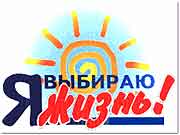 В ваших силах сделать курение «не модным»!!!Если ты хочешь:•  сохранить свое здоровье;•  состояться в жизни как личность;•  выглядеть молодо и привлекательно;•  всегда быть в хорошей спортивной форме;•  родить и вырастить здоровых детей;•  быть самостоятельным человеком;•  не быть рабом вредной привычки – не допусти, чтобы вредные привычки  помешали тебе реализовать свои возможности. 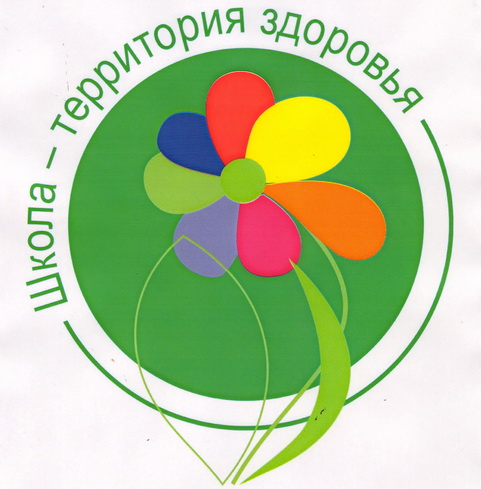 Ведь твой выбор – здоровье, оптимизм, уверенностьв завтрашнем дне!«О, спорт, ты – мир!» - звучит по всей планете,«О, спорт, ты – жизнь!» - поёт нам вольный ветер,Спорт – сила духа, совершенство тела.Спорт без границ и нет ему предела!Занятия спортом и физкультурой позволит тебе, укрепить здоровье, гармонично развиваться и  физически совершенствоваться.Здоровье — один из важнейших компонентов человеческого благополучия, счастья, одно из условий успешного социального и экономического развития любой страны. Именно здоровье людей должно служить главной «визитной карточкой» нашей России!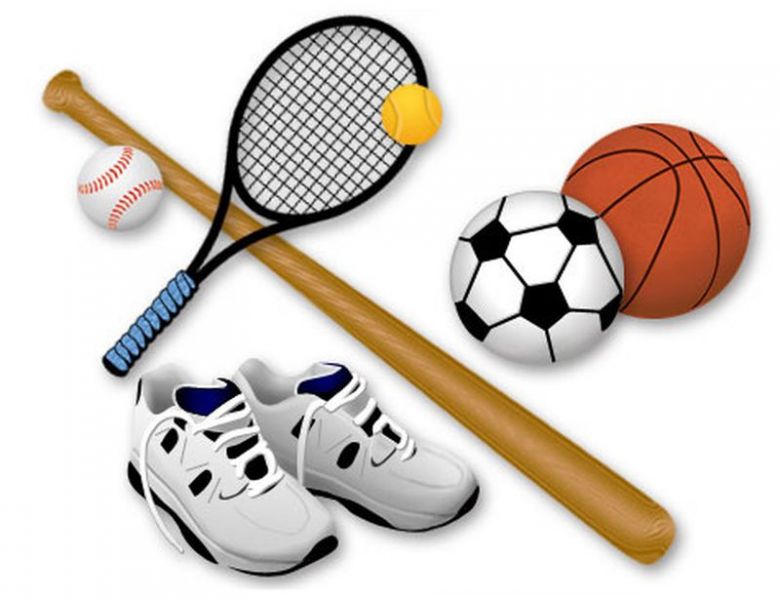 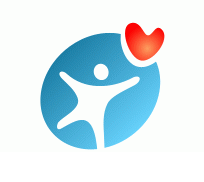 МБОУ СОШ №4 им. А.С.Пушкина